Gyulai Szakképzési Centrum Kossuth Lajos Technikum, Szakképző Iskola és Kollégium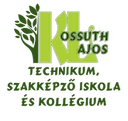 Orientációs évfolyam: Az orientációs, szakképzést előkészítő évfolyam célcsoportját a pályaválasztásban bizonytalanok jelentik. A program nem az általános iskolai tananyag ismétlésére épül. Alappillérét az alapkészségek és kulcskompetenciák fejlesztése. Az oktatás nem hagyományos tantárgyi keretekben, hanem projektszemlélet mentén történik. A cél az erősségek felszínre hozása, sikerélmény megélése. Az oktatók mentorszerepben vesznek részt az oktatásban. A folyamat segít a tanulóknak önmaguk megismerésében, fejlődik a kommunikációjuk, kreativitásuk, megtanulnak csapatban dolgozni. Felvételi nélkül folytathatja tanulmányait a választott ágazatban.Dobbantó programA Dobbantó program keretében a szakképző iskola előkészítő évfolyamán alapkompetencia-fejlesztés folyik, amelynek célja, hogy az alapfokú végzettséggel nem rendelkező, 15. életévüket már betöltött fiatalokat felkészítse a szakmatanulásra. A programban mentor tanár közreműködésével minden tanuló egyéni, a saját képességeinek és terveinek megfelelő fejlesztést kap. Ezt követően a tanuló tovább léphet a műhelyiskolai képzésbe, ahol 6-24 hónap alatt részszakmát tanulhat. Várjuk azokat a diákokat is akik lemorzsolódnának a szakképző iskolából.MűhelyiskolaAlapfokú végzettséggel rendelkező, 15. életévét betöltött (vagy a Dobbantó Programot elvégzett) tanulók számára a Műhelyiskola a szakmai oktatás új megközelítését jelenti. A Műhelyiskolában piacképes részszakma megszerzésére van lehetőség, A részszakma megszerzéséről kiállított szakmai bizonyítvány államilag elismert alapfokú végzettséget biztosít és részszakképesítést tanúsít. Jelzi továbbá, hogy a tanuló legalább egy munkakör betöltéséhez szükséges végzettséggel rendelkezik. A Műhelyiskolában a végzettség megszerzése nem tanévhez kötött, maximum két évig tart. Nincsenek kötelező közismereti tantárgyak és hagyományos értelemben vett értékelés.Minden diák ösztöndíjban részesül : 16.000FT/hóJelenleg műhelyiskolai képzéseink:Bolti előkészítőFalazó kőművesAsztalosipari szerelőKépzéseinkre nem csak diákokat, hanem felnőtteket is várunk szeretettel. Kérem, ha van rá lehetőségük, osszák meg ezt a lehetőséget. Bár milyen kérdésükkel szívesen állunk rendelkezésükre. Köszönjük segítő szándékukat.Elérhetőségeink:Telefon: +36-20/228-1330		Email: oroshaza@gyszc.hu